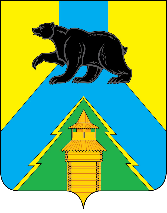 Российская ФедерацияИркутская областьУсть-Удинский районМЭРПОСТАНОВЛЕНИЕ« 24 »  январь 2022 г.  №_51 п. Усть-УдаОб утверждении положения о порядке и сроках внесения изменений в перечни главных администраторов доходовбюджета муниципального образования «Усть-Удинский район»В соответствии с пунктом 10 общих требований к закреплению за органами государственной власти (государственными органами) субъекта Российской Федерации, органами управления территориальными фондами обязательного медицинского страхования, органами местного самоуправления, органами местной администрации полномочий главного администратора доходов бюджета и к утверждению перечня главных администраторов доходов бюджета субъекта Российской Федерации, бюджета территориального фонда обязательного медицинского страхования, местного бюджета, утвержденных постановлением Правительства Российской Федерации от 16 сентября 2021 года N 1569, руководствуясь ст. ст. 22, 45, 68 Устава районного муниципального образования «Усть-Удинский район» постановляет:Утвердить Положение о порядке и сроках внесения изменений в перечни главных администраторов доходов бюджета муниципального образования «Усть-Удинский район» (прилагается).Финансовому управлению администрации Усть-Удинского района (Милентьева Л. М.) довести настоящее постановление до главных администраторов доходов бюджета муниципального образования «Усть-Удинский район», Управления Федерального казначейства по Иркутской области.Управлению делами администрации Усть-Удинского района (Толмачева О. С.) опубликовать настоящее постановление в установленном порядке.Контроль за исполнением настоящего постановления возложить на      Милентьеву Л. М.Постановление вступает в силу со дня его официального опубликования и распространяется на правоотношения, возникающие при составлении и исполнении бюджета муниципального образования «Усть-Удинский район», начиная с бюджета на 2022 год и на плановый период 2023 и 2024 годов.Мэр Усть-Удинского района                                                                              С.Н. Чемезов Утвержденопостановлением  мэраУсть-Удинского районаот_24 января__2022 г. №__51_ПОЛОЖЕНИЕО ПОРЯДКЕ И СРОКАХ ВНЕСЕНИЯ ИЗМЕНЕНИЙ В ПЕРЕЧНИ ГЛАВНЫХАДМИНИСТРАТОРОВ ДОХОДОВ БЮДЖЕТА МУНИЦИПАЛЬНОГО 1. Настоящее Положение разработано в соответствии с пунктом 10 общих требований к закреплению за органами государственной власти (государственными органами) субъекта Российской Федерации, органами управления территориальными фондами обязательного медицинского страхования, органами местного самоуправления, органами местной администрации полномочий главного администратора доходов бюджета и к утверждению перечня главных администраторов доходов бюджета субъекта Российской Федерации, бюджета территориального фонда обязательного медицинского страхования, местного бюджета, утвержденных постановлением Правительства Российской Федерации от 16 сентября 2021 года N 1569, и определяет порядок и сроки внесения изменений в перечни главных администраторов доходов бюджета «Усть-Удинский район».2. В перечни главных администраторов доходов бюджета муниципального образования «Усть-Удинский район» могут быть внесены изменения в следующих случаях:1) изменение состава и (или) функций главных администраторов доходов бюджета муниципального образования «Усть-Удинский район»;2) изменение принципов назначения и присвоения структуры кодов классификации доходов бюджета муниципального образования «Усть-Удинский район».3. Изменения в перечни главных администраторов доходов бюджета муниципального образования «Усть-Удинский район», а также в состав закрепленных за главными администраторами доходов бюджета муниципального образования «Усть-Удинский район» кодов бюджетной классификации Российской Федерации финансовое управление администрации Усть-Удинского района готовит в срок не позднее 30 календарных дней со дня получения:1) от районных органов муниципальной власти (муниципальных органов), территориальных органов (подразделений) районных органов муниципальной власти (муниципальных органов) и (или) казенных учреждений, находящихся в ведении районных органов муниципальной власти (муниципальных органов), перечня территориальных органов (подразделений), осуществляющих полномочия главных администраторов доходов бюджетов муниципального образования «Усть-Удинский район»;2) от органов муниципальной власти (муниципальных органов) Усть-Удинского района обращения о необходимости внесения изменений в перечень главных администраторов доходов бюджета муниципального образования «Усть-Удинский район» - органов муниципальной власти (муниципальных органов) Усть-Удинского района.4. Органы муниципальной власти (муниципальные органы) Усть-Удинского района направляют в финансовое управление администрации Усть-Удинского района обращение о необходимости внесения изменений в перечень главных администраторов доходов бюджета муниципального образования «Усть-Удинский район» - органов муниципальной власти (муниципальных органов) Усть-Удинского района не позднее 10 календарных дней со дня внесения изменений в решения районной Думы и принимаемые в соответствии с ними иные нормативные правовые акты Российской Федерации, законы и иные нормативные правовые акты Усть-Удинского района в части изменения выполняемых полномочий по оказанию муниципальных услуг и иных полномочий по исполнению муниципальных функций, при реализации которых возникают обязанности юридических и физических лиц по перечислению средств в бюджет муниципального образования «Усть-Удинский район» (далее - нормативные правовые акты Российской Федерации, Иркутской области и Усть-Удинского района).В обращении, предусмотренном абзацем первым настоящего пункта, указываются реквизиты нормативных правовых актов Российской Федерации, Иркутской области и Усть-Удинского района и их структурные единицы, устанавливающие правовые основания по внесению изменений в перечень главных администраторов доходов  бюджета муниципального образования «Усть-Удинский район» - органов муниципальной  власти (муниципальных органов) Усть-Удинского района.Начальник финансового управленияадминистрации Усть-Удинского района 					        Л.М. Милентьева